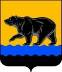 ГЛАВА ГОРОДА НЕФТЕЮГАНСКАПОСТАНОВЛЕНИЕот 13.06.2023							                                     № 74г.НефтеюганскО внесении изменений в постановление главы города Нефтеюганска от 15.02.2022 № 9 «Об утверждении положения об Общественном совете города Нефтеюганска»В соответствии с Федеральным законом от 27.07.2014 № 212-ФЗ                              «Об основах общественного контроля в Российской Федерации», постановлением главы города Нефтеюганска от 15.02.2022 № 9                                 «Об утверждении положения об Общественном совете города Нефтеюганска», протоколом заседания Общественного совета города Нефтеюганска                                от 04.04.2023 № 1 постановляю:1.Внести изменения в постановление главы города Нефтеюганска от 15.02.2022 № 9 «Об утверждении положения об Общественном совете города Нефтеюганска», а именно: в приложении к постановлению:1.1.Пункт 1.3 раздела 1 изложить в следующей редакции:«1.3.Правовой основой деятельности Совета являются Конституция Российской Федерации, Федеральный закон от 21.07.2014 № 212-ФЗ                              «Об основах общественного контроля в Российской Федерации» и иное федеральное законодательство, законодательство Ханты-Мансийского автономного округа – Югры, Устав города Нефтеюганска, муниципальные правовые акты города Нефтеюганска и настоящее Положение.».1.2.Пункт 4.4 раздела 4 изложить в следующей редакции:«4.4.С целью формирования нового состава Совета глава города Нефтеюганска создает рабочую группу из числа представителей общественных советов, созданных при органах местного самоуправления города Нефтеюганска, в количестве не более 7 человек, с обязательным включением                     в состав Председателя действующего Совета и его заместителя.».1.3.Пункты 5.16, 5.17, 5.18, 5.19 раздела 5 изложить в следующей редакции:«5.16.Вопросы, рассмотренные на заседаниях Совета, и итоги заседаний Совета освещаются в средствах массовой информации.5.17.Председатель Совета:- осуществляет руководство деятельностью Совета;- формирует план работы Совета на основе предложений членов Совета на год;- определяет дату, место и время проведения заседаний Совета;- формирует при участии членов Совета и утверждает план работы повестку заседания и состав лиц, приглашаемых на заседание Совета;- вносит предложения по проектам документов и иных материалов для обсуждения на заседаниях Совета и согласует их;- ведет заседания Совета;- приглашает для участия в заседаниях граждан, представителей организаций, органов государственной власти и местного самоуправления не позднее чем за три дня до начала мероприятия;- дает поручения членам Совета в рамках деятельности Совета и возложенных на него целей и задач;- утверждает составы временных и постоянных групп Совета;-подписывает от имени Совета протоколы, запросы, отчеты, аналитические доклады и иные документы;- подписывает от имени Совета протоколы, запросы, отчеты, аналитические доклады и иные документы в том случае, если содержание и необходимость направления в различные инстанции протоколов, запросов, отчётов, аналитических докладов обсуждалось и принималось решение на заседании Совета;- информирует главу города о решениях, принятых Советом, не позднее                     5 рабочих дней со дня заседания.В случае отсутствия председателя Совета (отпуск, временная нетрудоспособность и т.п.) его обязанности исполняет один из заместителей, присутствующих на заседании.5.18.Заместитель председателя Совета:- исполняет обязанности председателя Совета в случае его отсутствия;- готовит предложения по основным направлениям деятельности Совета;- обеспечивает выполнение решений Совета.	5.19.Секретарь Совета осуществляет организационно-техническую работу:- выполняет поручения председателя Совета;- взаимодействует с членами Совета:- информирует членов Совета о времени, месте и повестке дня заседания, об утвержденных планах работы Совета и организует рассылку подготовленных к заседанию материалов членам Совета не позднее двух рабочих дней до дня заседания;- оформляет протоколы заседаний Совета;- осуществляет рассылку решений Совета;- готовит информацию председателю Совета о выполнении решений Совета не позднее пяти дней до начала мероприятия;  - доводит решения Совета до исполнителей и заинтересованных организаций в течение пяти рабочих дней со дня заседания;- осуществляет иные функции, необходимые для надлежащей организации работы Совета и его членов.».	1.4.Абзац третий пункта 6.1 раздела 6 изложить в следующей редакции:	«Президиум формируется из числа членов Совета в составе председателя Совета, заместителя председателя Совета, секретаря Совета и пяти членов Совета. Функции заместителя председателя Совета и секретаря Совета могут быть совмещены.».	1.5.Наименование раздела 8 и пункт 8.1 изложить в следующей редакции:	«8.Прекращение полномочий председателя Совета, заместителя председателя Совета, секретаря Совета, члена Совета8.1.Полномочия председателя Совета, заместителей председателя Совета, секретаря Совета, члена Совета прекращаются в случае: - истечения срока полномочий; -подачи заявления о сложении полномочий;- подачи заявления о выходе из состава Совета; - вступления в законную силу вынесенного в отношении члена Совета обвинительного приговора суда; - признания его недееспособным, безвестно отсутствующим или умершим на основании решения суда, вступившего в законную силу; - его смерти; - пропуска трёх раз без уважительных причин (к уважительным относятся: отпуск, болезнь, командировка) заседаний Совета, Президиума (в случае избрания в Президиум).».2.Департаменту по делам администрации города (Журавлев В.Ю.) разместить постановление на официальном сайте органов местного самоуправления города Нефтеюганска.Глава города Нефтеюганска                                                                        Э.Х.Бугай